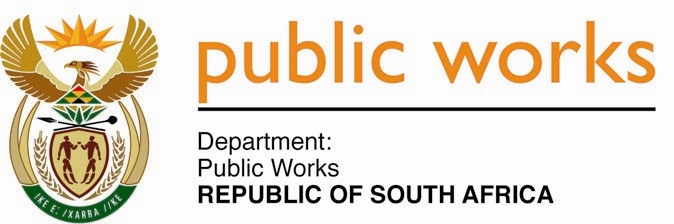 MINISTRY PUBLIC WORKS & INFRASTRUCTUREREPUBLIC OF SOUTH AFRICA Department of Public Works l Central Government Offices l 256 Madiba Street l Pretoria l Contact: +27 (0)12 406 2034 l +27 (0)12 406 1224Private Bag X9155 l CAPE TOWN, 8001 l RSA 4th Floor Parliament Building l 120 Plain Street l CAPE TOWN l Tel: +27 21 468 6900 Fax: +27 21 462 4592 www.publicworks.gov.za NATIONAL ASSEMBLYWRITTEN REPLYQUESTION NUMBER:					        	627 [NW1625E]INTERNAL QUESTION PAPER NO.:				10DATE OF PUBLICATION:					        	23 AUGUST 2019DATE OF REPLY:						      6 SEPTEMBER 2019627.	Ms A M Siwisa (EFF) asked the Minister of Public Works and Infrastructure:What (a) total amount has (i) her department and (ii) each of the entities reporting to her spent on (aa) cleaning, (bb) security and (cc) gardening services in the (aaa) 2017-18 and (bbb) 2018-19 financial years, (b) amount was paid to each service provider to provide each specified service and (c) total amount was paid to each of the service providers?			NW1625E____________________________________________________________________REPLY:The Minister of Public Works and Infrastructure: The Department of Public Works and Infrastructure has informed me as follows(aa) & (aaa) & (bbb) The Department has spent the following amounts for cleaning:  R137 924 674.68 in 2017/2018 and R152 646 408.40 in 2018/2019;(bb) & (aaa) & (bbb) The Department has spent on security an amount of R 60 943 700.76 for 2017/2018 and R 78 892 407.32 for 2018/2019; (cc) & (aaa) & (bbb) The Department has spent on gardening an amount of R 103 312 968.54 for 2017/2018 and R 115 323 696.25 for 2018/2019.(b) and (c)	See Annexure A(ii)	Response in respect of the Public Entities report to the Department of 		Public Works and Infrastructure:For Construction Industry Development Board (CIDB),)  (aa), (bb), (aaa), (bbb), (b) and (c) –(aa) & (aaa) & (bbb) The three entities listed above have spent the following amounts for cleaning:  R1 578 228.50 in 2017/2018 and R1 696 746.46 in 2018/2019;(bb) & (aaa) & (bbb) The three entities listed above have spent on security an amount of R 244 667.91 for  2017/2018 and R 349 708.21 for 2018/2019; (cc) & (aaa) & (bbb) The three entities listed above have spent on gardening an amount of R 0 for 2017/2018 and R 0 for 2018/2019. (b) and (c) See Annexure BCouncil of the Built Environment (CBE) and the Agrément South Africa (ASA)The CBE and ASA did not have any expenditure on cleaning, gardening services or security during the 2017/18 and 2018/19 financial years.- (b) and (c) See Annexure BFor Independent Development Trust (IDT) (aa) & (aaa) & (bbb) The IDT has spent the following amounts for cleaning:  R1 578 228.50 in 2017/2018 and R1 696 746.46 in 2018/2019;(bb) & (aaa) & (bbb) The IDT has spent on security an amount of R 244 667.91 for 2017/2018 and R 349 708.21 for 2018/2019; (cc) & (aaa) & (bbb) The IDT has spent on gardening an amount of R 0 for 2017/2018 and R 0 for 2018/2019.(b) and (c) - See Annexure C